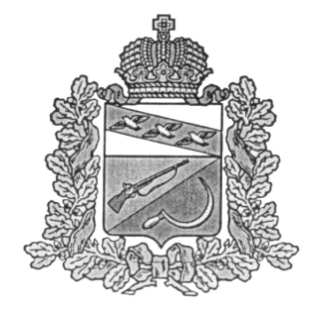 АДМИНИСТРАЦИЯЗАЩИТЕНСКОГО СЕЛЬСОВЕТАЩИГРОВСКОГО РАЙОНА КУРСКОЙ ОБЛАСТИП О С Т А Н О В Л Е Н ИЕОт  «01» февраля  2019г.       №  13Об утверждении перечня муниципального  имущества, свободного от прав третьих лиц (за исключением имущественных прав субъектов малого и среднего предпринимательства),  предназначенного для предоставления во владение и (или) в пользование на долгосрочной основе (в том числе по льготным ставкам арендной платы) субъектам малого и среднего предпринимательства и организациям, образующим инфраструктуру поддержки субъектов малого и среднего предпринимательства         В соответствии с п. 4 ст. 18 Федерального закона от 24.07.2007 № 209-ФЗ "О развитии малого и среднего предпринимательства в РФ",  в целях предоставления муниципального имущества во владение и (или) в пользование на долгосрочной основе (в том числе по льготным ставкам арендной платы) субъектам малого и среднего предпринимательства и реализации полномочий органов местного самоуправления по вопросам развития малого и среднего предпринимательства, Администрация Защитенского сельсовета Щигровского района     п о с т а н о в л я е т: 1. Утвердить Перечень имущества, свободного от прав третьих лиц (за исключением имущественных прав субъектам малого и среднего предпринимательства), предназначенного для предоставления во владение и (или) в пользование на долгосрочной основе (в том числе по льготным ставкам арендной платы) субъектам малого и среднего предпринимательства и организациям, образующим инфраструктуру поддержки субъектов малого и среднего предпринимательства, согласно приложению.2. Установить, что уполномоченным лицом по формированию, ведению и опубликованию Перечня муниципального имущества, свободного от прав третьих лиц (за исключением имущественных прав субъектам малого и среднего предпринимательства), предназначенного для предоставления во владение и (или) в пользование на долгосрочной основе (в том числе по льготным ставкам арендной платы) субъектам малого и среднего предпринимательства и организациям, образующим инфраструктуру поддержки субъектов малого и среднего предпринимательства, является начальник отдела -главный бухгалтер Толстых В.В..3. Муниципальное имущество, включенное в вышеуказанный Перечень, не подлежит отчуждению в частную собственность, в том числе в собственность субъектов малого или среднего предпринимательства, арендующих это имущество.4.Контроль за исполнением настоящего постановления оставляю за собой.5. Настоящее постановление вступает в силу со дня его обнародования. Глава Защитенского сельсовета                                                             В.И.Аралкин                                                                                                                                                             приложение                                          к постановлению администрации№13 от 01 02.2019 гСведения о муниципальном недвижимомимуществе казны Администрации Защитенского сельсоветараздел  1на 01.01.2019 года http://zashit.rkursk.ru/index.php?mun_obr=522&sub_menus_id=33712 наименование недвижимого имущества адрес (местоположение) недвижимого имущества кадастровый номер муниципального недвижимого имущества площадь, протяженность и (или) иные параметры, характеризующие физические свойства недвижимого имущества (кв.м.) сведения о балансовой стоимости недвижимого имущества и начисленной амортизации (износе);сведения о кадастровой стоимости недвижимого имуществадаты возникновения и прекращения права муниципальной собственности на недвижимое имуществореквизиты документов - оснований возникновения (прекращения) права муниципальной собственности на недвижимое имуществосведения о правообладателе муниципального недвижимого имуществасведения об установленных в отношении муниципального недвижимого имущества ограничениях (обременениях) с указанием основания и даты их возникновения и прекращения.Реестровый номерЭлектромеханическая установка306513Курская область Щигровский р-нс.Защитное128182-0098194,12-износ01.12.2012МО «Защитенский сельсовет»Предано в казну мо «Защитенский сельсовет»! Реш.№ 107-3-ПС от 23.04.1604Электромеханическая установка306513Курская область Щигровский р-нс.Защитное327000-00244586,76-износ01.12.2012МО «Защитенский сельсовет»Предано в казну мо «Защитенский сельсовет»! Реш.№ 107-3-ПС от 23.04.1604Гидротехническое сооружение306513Курская область Щигровский р-н С.Вышняя Озерна46-46-29/001/2011-755Протяженность 235,0 пог. м13412,0013412,00 -износ19.04.2011гРешение Арбитражного суда Курской области Дело №А35-3749/09 С12 от29.06.2009годаМО «Защитенский сельсовет»Предано в казну мо «Защитенский сельсовет»! Реш.№ 107-3-ПС от 23.04.16Плотина306513Курская область Щигровский р-н С.Нижняя Озерна46:28:050101:307Протяженность 2719,0 кв. м180258,07180258,07-износ20.11.2015гРешение Арбитражного суда Курской области Дело №А35-3749/09 С12 от29.06.2009годаМО «Защитенский сельсовет»Предано в казну мо «Защитенский сельсовет»! Реш.№ 107-3-ПС от 23.04.16